C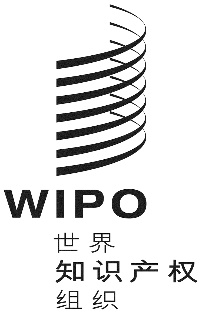 A/59/13 add.5原文：英文日期：2019年10月9日世界知识产权组织成员国大会第五十九届系列会议
2019年9月30日至10月9日，日内瓦简要报告增　编统一编排议程第18项关于召开通过外观设计法条约（DLT）外交会议的事项产权组织大会决定，将在其2020年9月的下届会议上继续审议召开外观设计法条约外交会议，于2021年上半年结束时举行。[文件完]